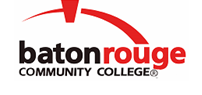 Baton Rouge Community CollegeAcademic Affairs Master SyllabusDate Approved:	2 February 2023Term and Year of Implementation:	Spring 2023Course Title:	Business CommunicationBRCC Course Rubric:	BUSN 2403Previous Course Rubric:	BUSN 240Lecture Hours per week-Lab Hours per week-Credit Hours:	3-0-3Per semester:  Lecture Hours-Lab Hours-Instructional Contact Hours:	45-0-45Louisiana Common Course Number:	     CIP Code:	52.0501Course Description:	Introduces theory and application of communication in the business world. Includes oral, written, and various electronic means of communication.  This course requires a materials fee.Prerequisites:		NoneCo-requisites:		NoneSuggested Enrollment Cap:	30Learning Outcomes.  Upon successful completion of this course, the students will be able to:1.	Design effective written business correspondence.2.	Organize a professional resume.3.	Integrate professional image and interview skills during a mock interview.4.	Demonstrate the ability to work successfully in a team.5.	Deliver an effective, self-designed, oral business presentation.Assessment Measures.  Assessment of all learning outcomes will be measured using the following methods:1.	Business correspondence assignment2.	Creation of a professional resume3.	Completion of mock interview4.	Team assignment with peer and instructor rating of student5.	Delivery of oral presentationInformation to be included on the Instructor’s Course Syllabi:Disability Statement:  Baton Rouge Community College seeks to meet the needs of its students in many ways.  See the Office of Disability Services to receive suggestions for disability statements that should be included in each syllabus.Grading: The College grading policy should be included in the course syllabus.  Any special practices should also go here.  This should include the instructor’s and/or the department’s policy for make-up work.  For example in a speech course, “Speeches not given on due date will receive no grade higher than a sixty” or “Make-up work will not be accepted after the last day of class”.Attendance Policy:  Include the overall attendance policy of the college.  Instructors may want to add additional information in individual syllabi to meet the needs of their courses.General Policies: Instructors’ policy on the use of things such as beepers and cell phones and/or hand held programmable calculators should be covered in this section.Cheating and Plagiarism:  This must be included in all syllabi and should include the penalties for incidents in a given class.  Students should have a clear idea of what constitutes cheating in a given course.Safety Concerns:  In some courses, this may be a major issue.  For example, “No student will be allowed in the lab without safety glasses”.  General statements such as, “Items that may be harmful to one’s self or others should not be brought to class”.Library/ Learning Resources:  Since the development of the total person is part of our mission, assignments in the library and/or the Learning Resources Center should be included to assist students in enhancing skills and in using resources.  Students should be encouraged to use the library for reading enjoyment as part of lifelong learning.Expanded Course Outline:I.	Communication FoundationsA.	Communicating at WorkB.	Communicating in Small Groups and TeamsC.	Workplace Listening and Nonverbal CommunicationD.	Communicating Across CulturesII.	The Writing ProcessA.	Analyzing, Anticipating, AdaptingB.	Researching, Organizing, ComposingC.	Revising, Proofreading, EvaluatingIII.	Business CorrespondenceA.	Routine E-Mail Messages and MemosB.	Routine Letters and Goodwill MessagesC.	Persuasive and Sales MessagesD.	Negative MessagesIV.	PresentationsA.	Preparing Effective Oral PresentationsB.	Organizing the ContentC.	Speaking with ConfidenceV.	Employment CommunicationA.	Preparing for EmploymentB.	ResumesC.	Cover LettersD.	Follow-Up Letters E.	Other Employment Documents